PLANILHA DE ORÇAMENTO DE CONSTRUÇÃO	                                   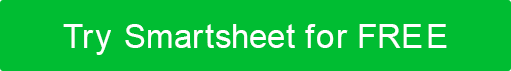 DISCLAIMERTodos os artigos, modelos ou informações fornecidos pelo Smartsheet no site são apenas para referência. Embora nos esforcemos para manter as informações atualizadas e corretas, não fazemos representações ou garantias de qualquer tipo, expressas ou implícitos, sobre a completude, precisão, confiabilidade, adequação ou disponibilidade em relação ao site ou às informações, artigos, modelos ou gráficos relacionados contidos no site. Qualquer dependência que você deposita em tais informações está, portanto, estritamente em seu próprio risco.NOME DO TRABALHO DATA DO APPT TELEFONE DE TRABALHODEFINIDO PORLOCAL DE TRABALHO HORA DO APLICATIVO ESTIMATIVA TOTALTAREFA / ITEM TOTAL TAREFA / ITEM TOTAL COZINHASALA DE ESTARAcessóriosAcessóriosAssentos adicionaisAssentos adicionaisArmazenamento adicionalArmazenamento adicionalBacksplashJogador De Blu-RayArmáriosTrabalho de carpintariaTrabalho de carpintariaMesaCadeirasDemoliçãoBancadasPortasBloco decorativoMão de obra elétricaDemoliçãoTabelas finaisMáquinaLumináriasPortasTapetes de chãoMão de obra elétricaPisosLumináriasHardwareTapetes de chãoLâmpadasPisosIluminaçãoTrituradorCadeiras loungeHardwareLoveseatIlhaTomadasIluminaçãoReclinerMicroondasPrateleirasSistemas OrganizacionaisSofáTomadasSistema de somFornoJogador de streamingDespensaInterruptoresMão-de-obra de encanamentoTVSuprimentos de encanamentoSuporte de TVGamaParedesGeladeiraCoberturas de janelasDissipadoresWindowsInterruptoresTabelaVentilaçãoParedesCoberturas de janelasWindowsBATH 1BATH 2AcessóriosAcessóriosArmazenamento adicionalArmazenamento adicionalBacksplashBacksplashRecintos de banhoRecintos de banhoAcessórios de banhoAcessórios de banhoTapetes de banhoTapetes de banhoTrabalho de carpintariaTrabalho de carpintariaBancadasBancadasBloco decorativoBloco decorativoDemoliçãoDemoliçãoPortasPortasMão de obra elétricaMão de obra elétricaLumináriasLumináriasPisosPisosTapetes de chãoTapetes de chãoHardwareHardwareIluminaçãoIluminaçãoRemédiosRemédiosTomadasTomadasMão-de-obra de encanamentoMão-de-obra de encanamentoSuprimentos de encanamentoSuprimentos de encanamentoRecintos de banhoRecintos de banhoInstalações de banhoInstalações de banhoDissipadoresDissipadoresInterruptoresInterruptoresBanheiroBanheiroBarras de toalhaBarras de toalhaVaidadeVaidadeVentilaçãoVentilaçãoParedesParedesWindowsWindowsQUARTO 1QUARTO 2AcessóriosAcessóriosArmazenamento adicionalArmazenamento adicionalArmoireArmoireQuadro da camaQuadro da camaFbiFbiTrabalho de carpintariaTrabalho de carpintariaBaú de gavetasBaú de gavetasPortas do armárioPortas do armárioAcessórios do armárioAcessórios do armárioInterior do armárioInterior do armárioDemoliçãoDemoliçãoMesaMesaPortasPortasMão de obra elétricaMão de obra elétricaLumináriasLumináriasPisosPisosHardwareHardwareLâmpadasLâmpadasIluminaçãoIluminaçãoColchão / Box SpringsColchão / Box SpringsEspelhosEspelhosNightstandsNightstandsTomadasTomadasInterruptoresInterruptoresParedesParedesCoberturas de janelasCoberturas de janelasWindowsWindowsCORREDORESDECKS EXTERNOS, VARANDAS ANDConstruçãoToldosElétricaVentilador de tetoLumináriasCadeirasTapetes de chãoSuprimentos de construçãoPisosMão de Obra da ConstruçãoTabelas lateraisElétricaArmazenamentoFirepitParedesCoberturas de móveisWindowsAlmofadas de móveisPlanadoresGrelhaSarjetas, downspouts e áreas de esgotoIluminaçãoPintar SÓTÃOPátiosElétricaVarandaPisosCobertura da varandaHVACUnidades de calor portáteisIsolamentoTrilhosArmazenamentoAssentoSistemas de proliferaçãoTabelas lateraisParedesCalçadasTapumes / TijolosManchaBalançosTabelasCoberturas de guarda-chuvaPORÃOWeatherproofingElétricaPisosHVACIsolamentoArmazenamentoSistemas de proliferaçãoParedesSALA DE BÔNUSLAVANDERIAAcessóriosCabinetryAssentos adicionaisTrabalho de carpintariaArmazenamento adicionalMateriais de carpintariaTrabalho de carpintariaConstruçãoMesaSecadorDemoliçãoElétricaPortasMão de obra elétricaMão de obra elétricaMateriais ElétricosEletrônicaLumináriasTabelas finaisTapetes de chãoLumináriasPisosTapetes de chãoIluminaçãoPisosMão-de-obra de encanamentoHardwareMateriais de encanamentoLâmpadasArmazenamentoIluminaçãoTabelaTomadasTelha AssentoInstalação de blocosPrateleirasSumidouro de utilitáriosInterruptoresVentilaçãoParedesParedesCoberturas de janelasLavarWindowsCoberturas de janelasWindowsDIVERSOSGARAGEM AND ESTRUTURAS ADICIONAISRecursos de segurança adicionaisPortas de entrada adicionaisSistemas de alarmeSistemas de portas automáticasDetectores de CO2ElétricaTelefonesPisosFechadurasPortas da garagemDetectores de fumaçaIluminaçãoUnidades de armazenamentoParedesWindows